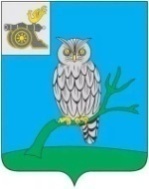 АДМИНИСТРАЦИЯ МУНИЦИПАЛЬНОГО ОБРАЗОВАНИЯ«СЫЧЕВСКИЙ РАЙОН»  СМОЛЕНСКОЙ ОБЛАСТИ П О С Т А Н О В Л Е Н И Еот  18 ноября 2022 года  № 682Администрация муниципального образования «Сычевский район» Смоленской области п о с т а н о в л я е т:Внести в постановление Администрации муниципального образования "Сычевский район" Смоленской области от 31.05.2022 года № 311 "О мерах               по реализации решения Совета депутатов Сычевского городского поселения Сычевского района Смоленской области от 22.12.2021 года № 33 "О бюджете Сычевского городского поселения Сычевского района Смоленской области на 2022 год и на плановый период 2023 и 2024 годов" в редакции постановлений Администрации муниципального образования "Сычевский район" Смоленской области от 06.10.2022 года № 581, от 20.10.2022 года № 618, от 15.11.2022 года № 672) следующие изменения:1) абзац третий подпункта 3.1 пункта 3 изложить в следующей редакции: "- в размере до 90 процентов суммы муниципального контракта (договора), подлежащей уплате в текущем финансовом году, - по муниципальным контрактам (договорам), заключенным в целях выполнения работ по капитальному ремонту здания муниципальной бани Сычевского городского поселения Сычевского района Смоленской области"; - в целях выполнения архитектурно-строительного проектирования, строительства, реконструкции объекта капитального строительства "Система водоснабжения в г. Сычевка Смоленской области со строительством станции обезжелезивания воды и водопроводных сетей".2) абзац четвертый подпункта 3.1. пункта 3 исключить.3) разместить настоящее постановление на официальном сайте Администрации муниципального образования «Сычевский район» Смоленской области.Глава муниципального образования«Сычевский район» Смоленской области                                     Т.В. НиконороваО внесении изменений в постановление Администрации муниципального образования "Сычевский район" Смоленской области от 31.05.2022 г. № 311